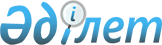 О внесении дополнений и изменений в постановление Правительства Республики Казахстан от 30 мая 2002 года N 598
					
			Утративший силу
			
			
		
					Постановление Правительства Республики Казахстан от 4 сентября 2003 года № 898. Утратило силу постановлением Правительства Республики Казахстан от 31 августа 2016 года № 497      Сноска. Утратило силу постановлением Правительства РК от 31.08.2016 № 497.      Правительство Республики Казахстан постановляет: 

      1. Внести в постановление  Правительства Республики Казахстан от 30 мая 2002 года N 598 "О мерах по совершенствованию нормотворческой деятельности" (САПП Республики Казахстан, 2002 г., N 16, ст. 172) следующие дополнения и изменения: 

      в Правилах проведения научной экспертизы законопроектов, утвержденных указанным постановлением: 

      1) пункт 2 после слова "финансовая" дополнить словом "криминологическая"; 

      2) пункт 4 исключить; 

      3) дополнить пунктом 5-1 следующего содержания: 

      "5-1. Криминологическая экспертиза преследует следующие задачи: 

      1) совершенствование законопроектной базы; 

      2) выявление условий вероятности совершения правонарушений в связи с принятием законопроекта; 

      3) определение возможной эффективности социально-правового контроля над преступной деятельностью и ее предупреждение в случае принятия законопроекта; 

      4) учет в законопроекте состояния, характера и структуры преступности на настоящий момент в Республике Казахстан; 

      5) последствия принятия законопроекта в отношении мер по борьбе с преступностью; 

      6) определение возможной эффективности борьбы с коррупционными правонарушениями; 

      7) последствия принятия законопроекта в отношении системы социально-психологических свойств субъектов преступлений; 

      8) возможность осуществления защиты своих прав потерпевшей стороной; 

      9) наличие статистических данных по видам правонарушений, которые регулируются законопроектом; 

      10) возможность учета латентной преступности по видам правонарушений, указанных в законопроекте; 

      11) выявление возможности совершения террористических актов, умышленных правонарушений, а также правонарушений по неосторожности; 

      12) введение криминологического прогнозирования в случае принятия законопроекта; 

      13) осуществление криминологического планирования в случае принятия законопроекта; 

      14) анализ криминологической характеристики экономической преступности."; 

      4) пункт 8 после слова "экспертизы" дополнить словами "и(или) ученую степень"; 

      5) пункт 10 после слова "договором" дополнить словами "или трудовым договором"; 

      6) дополнить пунктом 10-1 следующего содержания: 

      "10-1. Экспертиза проводится на следующих стадиях разработки законопроекта: 

      согласование законопроекта с заинтересованными государственными органами в соответствии с Регламентом Правительства Республики Казахстан; 

      до внесения в Правительство Республики Казахстан."; 

      7) в пункте 13: 

      абзац второй дополнить словами "(на государственном и русском языках)"; 

      абзац третий дополнить словами "при внесении законопроекта об изменении и дополнении в действующее законодательство (на государственном и русском языках)"; 

      дополнить абзацем четвертым следующего содержания: 

      "статистические данные по изучаемой проблеме"; 

      8) пункт 14 исключить; 

      9) абзац второй пункта 15 дополнить предложением следующего содержания: "При этом эксперту дополнительно предоставляется десять календарных дней для перевода на государственный или русский язык."; 

      10) дополнить пунктом 15-1 следующего содержания: 

      "15-1. В случае доработки законопроекта Организатором экспертизы по предложениям эксперта, сроки на проведение экспертизы устанавливаются с даты представления обновленного законопроекта.". 

      2. Настоящее постановление вступает в силу со дня подписания.       Премьер-Министр 

      Республики Казахстан 
					© 2012. РГП на ПХВ «Институт законодательства и правовой информации Республики Казахстан» Министерства юстиции Республики Казахстан
				